      2020新北市全國精品金工競賽簡章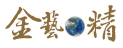 臺灣是世界精品珠寶的消費重鎮之一，有多元的設計能力，卻沒有完善的精品金工整合，放眼未來，由於臺灣人才素質高、穩定性好，且技術夠，所以未來臺灣精品金工量化與質化生產，將會是亞洲之首，更勝於世界，成為世界精品金工設計成型的世界工廠。爰此，新北市政府教育局與東龍珠股份有限公司特共同精心規劃，著重以精品金工為比賽重點，希望參賽者以金工為基底，揮灑創意，結合在地文化的金屬工藝，尋求傳統金工不斷的推進突破，發揮新世代的無限創意，以傳承精品工藝的命脈。設計主題：臺灣風情    臺灣有多少座燈塔、各地有什麼節慶習俗、從北到南哪些地方有什麼水果、物產與特色，族群的分布、地形與生態、地標與博物館。如臺北101、高雄光之穹頂、 南投日月潭、 平溪天燈、臺東三仙臺、客家油桐花、阿里山小火車、九份風情、花蓮太魯閣、熱情蘭嶼、淡水漁人碼頭、石虎、臺灣黑熊、國寶魚櫻花鉤吻鮭、臺灣寬尾鳳蝶、蘭嶼角鴞、臺灣藍鵲、臺灣梅花鹿、臺灣獼猴……等。    將臺灣美麗的風情、淳樸熱情的民風、深厚的歷史文化、著名的景點透過作品呈現出來，強調臺灣的主體性，將最好的臺灣，傳遞給全世界知道。期盼各位以臺灣風情為內涵，適切運用寶石的特性，以人為本，輔以配載舒適及精緻化路線，創作出獨一無二的珠寶作品。競賽宗旨：期望提供一個珠寶金工設計領域，相互交流的平臺與管道，同時，鼓勵在學的年輕新銳們，透過接觸與實作，進而投入珠寶設計行業，為珠寶業界注入新血，提升珠寶精品工藝的風氣與水平。本設計競賽活動，純屬公益性質，旨在鼓勵在籍學生，積極投入精品金工領域的學習，參賽學生免費參加，均不需繳納任何費用。辦理單位：指導單位：新北市政府、財團法人新北市東陽宮主辦單位：新北市政府教育局、東龍珠股份有限公司承辦單位：新北市立鶯歌高級工商職業學校協辦單位：台灣區珠寶工業同業公會競賽項目及組別：（一）各組參賽者均必須為具有學籍之學生，方能符合報名資格。（二）手繪/3D繪圖組：  1、國中組(僅限新北市所轄公私立國中)2、高中職組大專院校組（三）精品工藝組：    1、高中職組      2、大專院校組報名期限與送件資訊：手繪/3D繪圖組：報名期限：自109年8月1日（星期六）起至109年11月30日（星期一）截止（倘為新生，請檢附相關證明)。於報名截止日前，郵寄紙本設計圖及報名表至承辦學校，以郵戳為憑，逾期不予受理，相關注意事項如下：紙本設計圖：格式如附件三或附件四。紙本報名表：格式如附件一報名表A及附件二報名表B，缺一不可。報名表Ａ及表Ｂ電子檔：請先至官網https://dljjewelry.com/下載本次比賽專用PDF檔格式並詳實繕打，另請將繕打後之報名表Ａ及表Ｂ以E-mail方式送至本活動電子信箱yk858@ykvs.ntpc.edu.tw，以利主辦單位建檔，並據以核對紙本報名文件。倘未完成上開(1)至(3)項，視同未完成報名程序，將不准予參賽，不得異議。收件地址：新北市鶯歌區中正三路154號。  電    話：(02)2677-5040分機850。  收 件 人：新北市立鶯歌高級工商職業學校實習處。精品工藝組：報名期限：自109年8月1日（星期六）起至109年10月31日（星期六）截止 (以郵戳為憑，倘為新生，請檢附相關證明)。於受理報名後2週內，由主辦單位免費寄發一組練習材料。於報名截止日後2週內，依各組實際報名人數及比賽場地工作崗位數，統一公布競賽組別於競賽官網http://www.dljjewelry.com/。本組參賽者凡經報名確認後，無故缺席未參加比賽者，主辦單位除追繳原寄發之練習材料外，並保留核准該員下次報名參賽之權利，參賽者不得異議。於報名截止日前，郵寄報名表至承辦學校，以郵戳為憑，逾期不予受理，相關注意事項如下：紙本報名表：格式如附件一報名表A及附件二報名表B，缺一不可。報名表Ａ及表Ｂ電子檔：請先至官網https://dljjewelry.com/下載本次比賽專用PDF檔格式並詳實繕打，另請將繕打後之報名表Ａ及表Ｂ以E-mail方式送至本活動電子信箱yk858@ykvs.ntpc.edu.tw，以利主辦單位建檔，並據以核對紙本報名文件。倘未完成上開(1)至(2)項，視同未完成報名程序，將不准予參賽，不得異議。收件地址：新北市鶯歌區中正三路154號  電    話：(02)2677-5040分機850。  收 件 人：新北市立鶯歌高級工商職業學校實習處精品工藝組比賽時間：高中職組：109年12月12日(星期六)大專院校組：109年12月5日(星期六)及109年12月6日(星期日)，共計2日。    ※高中職組、大專院校組比賽操作時間均為8小時。      比賽流程：(實際起訖時間，依現場監評人員公布為準)選手報到：08:00～08:20引導入場：08:20～08:30競賽說明：08:30～08:40比賽操作：08:40～12:40 (上午4小時)午餐休息：12:40～13:40比賽操作：13:40～17:40 (下午4小時)    ※將依各組實際報名人數及比賽場地工作崗位數，適度調整比賽時間並於官網公告。精品工藝組比賽地點：新北市立鶯歌高級工商職業學校 (新北市鶯歌區中正三路154號)作品格式與規範：手繪/3D繪圖組：分成「國中組(僅限新北市所轄公私立國中)」、「高中職組」、「大專院校組」三組比賽。參賽者每人限定一稿，設計圖須統一繪製在主辦單位所規定的A4規格紙張上，並繪製於10*10cm的方框內(附件三)，並將其裱褙於A4尺寸(210×297mm)的黑色美國西卡紙板上。若作品為套鍊或擺件皆不受此10*10cm範圍限制(附件四)。設計圖格式，請參照附件三、附件四，下載或列印規格紙張格式。作品須以各類寶石作為主要設計元素，並需繪製出三視圖，或以詳盡的圖面表達所創作內容。以手工繪圖或電腦3D繪圖均可，請自行擇一。參賽者個人資料與設計理念，請填寫於報名表及創作說明表內，切勿直接標示於設計圖面上。設計作品請避免折損，請詳閱作品格式規定，不符規定的作品將不列入評選。手繪/3D繪圖組競賽，每校至多推薦10件，並請各校收齊後統一送件，歡迎鼓勵學生踴躍報名。精品工藝組：分成「高中職組」及「大專院校組」兩組競賽，所提供的樣本亦不同。主辦單位將統一提供925銀板材。比賽時所需金工操作工具，必須依照主辦單位提供的所有工具下進行製作。金工作品須依主辦單位提供的圖稿，依圖樣式規格尺寸現場製作，並在時間內完成作品 (高中職組、大專院校組比賽操作時間均為8小時)。倘若在比賽時間內提早完成，可先向監評人員報備後自行離席。高中職組、大專院校組每校均得推薦3至5名參賽，並請各校收齊後統一送件，歡迎鼓勵學生踴躍報名。評選方式：    (一)手繪/3D繪圖組：評分標準，分為結構30%、實用性30%及創意發想理念40%。    (二)精品工藝組：     1.高中職組的評分標準將依照「鋸、磨、鍛、焊、鑲、拋」為評分項目。     2.大專院校的評分標準將依照「鋸、磨、鍛、焊、鑲、拋」為評分項目。     3.競賽總成績(C)包含「現場製作過程及技術(A，佔總成績50%)」，以及「成品完整度(B，佔總成績50%)」，即C(100%)=A(50%)+B(50%)。其中現場製作過程及技術評分部分(A)，由評審委員依據比賽現場操作現況，給予評分，即A=E(70%)+F(30%)，說明如下：現場製作過程及技術部分(A)，包含兩部分細項評分，第一部分專業操作技巧(E， 佔70%)：包含取胚、整修、鍛敲、燒焊、鑲嵌、拋光等技術。第二部分為現場製作過程之工業安全與衛生(F，佔30%)：包含是否依規定正確穿戴使用安全防護裝備、工具歸類擺放整齊度，以及賽後工作桌面清潔整理等。     4. 有關「成品完整度(B，佔總成績50%)」補充說明如下：成品完整度佔總成績50%，細分包含「完整度佔總成績30%」，及「美觀度佔總成績20%」。即成品完整度(B，佔總成績50%)=完整度30%+美觀度20%基本上作品一定要完成，倘若作品沒有完成，導致來不及鑲嵌，在作品完整度中的「完整度30%」中，最高只會得15分。評審團：評審團由主辦單位、承辦單位邀請學術界、珠寶業界等專業公正人士組成。獎項內容：    (一)國中手繪/3D繪圖組   1.精品金工珠寶設計首獎……………..1名　　  獎狀乙紙+獎金新臺幣(以下同)3,000元   2.精品金工珠寶設計貳獎……………..1名      獎狀乙紙+獎金2,000元   3.精品金工珠寶設計参獎……………..1名      獎狀乙紙+獎金1,000元   4.精品金工珠寶設計佳作……………..3名      獎狀乙紙+獎金500元   5.精品金工珠寶設計入選……………..5名      獎狀乙紙    (二)高中職手繪/3D繪圖組     1.精品金工珠寶設計首獎……………..1名      獎狀乙紙+獎金8,000元     2.精品金工珠寶設計貳獎……………..1名      獎狀乙紙+獎金5,000元     3.精品金工珠寶設計参獎……………..1名      獎狀乙紙+獎金3,000元     4.精品金工珠寶設計佳作……………..3名      獎狀乙紙+獎金1,000元   5.精品金工珠寶設計入選……………..5名      獎狀乙紙    (三)高中職精品工藝組     1.精品金工工藝首獎…………………..1名       獎狀乙紙+獎金20,000元     2.精品金工工藝貳獎…………………..1名       獎狀乙紙+獎金15,000元     3.精品金工工藝参獎…………………..1名       獎狀乙紙+獎金8,000元     4.精品金工工藝佳作…………………..3名       獎狀乙紙+獎金3,000元   5.精品金工珠寶工藝入選…………..…5名       獎狀乙紙+獎金2,000元  (四)大專院校手繪/3D繪圖組     1.精品金工珠寶設計首獎……………..1名       獎狀乙紙+獎金15,000元     2.精品金工珠寶設計貳獎……………..1名       獎狀乙紙+獎金8,000元     3.精品金工珠寶設計参獎……………..1名       獎狀乙紙+獎金5,000元     4.精品金工珠寶設計佳作……………..3名       獎狀乙紙+獎金2,000元   5.精品金工珠寶設計入選……………..5名       獎狀乙紙    (五)大專院校精品工藝組     1.精品金工工藝首獎…………………..1名       獎狀乙紙+獎金30,000元     2.精品金工工藝貳獎…………………..1名       獎狀乙紙+獎金20,000元     3.精品金工工藝参獎…………………..1名       獎狀乙紙+獎金10,000元     4.精品金工工藝佳作…………………..3名       獎狀乙紙+獎金3,000元   5.精品金工珠寶工藝入選…………..…5名       獎狀乙紙+獎金2,000元得獎公布日期：預計於109年12月31日（星期四）公布，實際公布日期視新北市政府教育局核定日為準。頒獎日期與地點：將公布於主辦單位競賽官網http://www.dljjewelry.com/，並另行通知得獎學生。圖稿及作品所有權：主辦單位單位擁有參賽作品的所有權、有權利收錄得獎作品的設計圖稿、成品的攝影照片與說明文字相關資料，以作競賽活動之宣傳、展覽及刊物出版之用。未入選的作品之著作財產權，屬作者所有。其他相關注意事項：參賽者須確實填寫報名表，若個人資料經查證有不實處，將取消參賽與獲獎資格。參賽作品須為原創作品，若經查證有抄襲仿冒之處，將取消參賽與得獎資格。競賽或展覽期間，若設計作品遭他人仿冒，主辦單位不負法律責任。若競賽作品經評審團決議皆未達標準，該競賽組別之獎項得予以從缺。報名精品工藝組參賽者，比賽當天請務必攜帶附有照片之個人身分證明文件(身分證或駕照、學生證)佐證，若事後發現有造假之情事，主辦單位將取消獎項，並追繳回獎金，不得異議。凡報名精品工藝組實際出席全程參賽者，主辦單位將依照參賽者個人路途距離，酌予補助參賽者單趟車馬費。各組參賽者，皆需要附上身分證正、反兩面影本、學生證影本或在學證明，並請張貼於附件(一)報名表B表單內。前述個人資料僅提供本競賽，主辦單位投保參賽者意外保險及相關獲獎者獎金及稅務使用。若有任何疑問，請於競賽官網http://www.dljjewelry.com/ 查詢或請電洽 新北市立鶯歌工商實習處  (02)2677-5040分機850 或請以 E-mail至本競賽活動信箱  yk858@ykvs.ntpc.edu.tw 。十六、獎勵：承辦學校校長依「公立高級中等以下學校校長成績考核辦法」第7條第1項第5款第2目辦理重要計畫嘉獎2次、學校工作人員依「公立高級中等以下學校教師成績考核辦法」第6條第1項第5款第10目，及「新北市政府所屬各級學校及幼兒園辦理教師敘獎處理原則」附表敘獎項目第13項第4款第2目辦理全市性者，協辦人員7人為限嘉獎1次，含主辦人員1人嘉獎2次。附件一：報名表A※請將本報名表實貼於設計圖背面；※請先至官網https://dljjewelry.com/下載本次比賽專用PDF檔格式並詳實繕打，另請將繕打後之本表以E-mail方式送至本活動電子信箱yk858@ykvs.ntpc.edu.tw。  word檔案名稱，請以<學校-設計者姓名-作品名稱>命名，例如 <鶯歌工商-謝欣怡-臺灣風情> 附件二：報名表B※參賽者請附上身分證正反兩面影印本，及學生證影本或在學證明，並請黏貼於報名表單內。個人資料僅提供比賽時，主辦單位投保參賽者意外保險及相關獲獎者獎金及稅務使用。附件三：手繪/3D繪圖格式1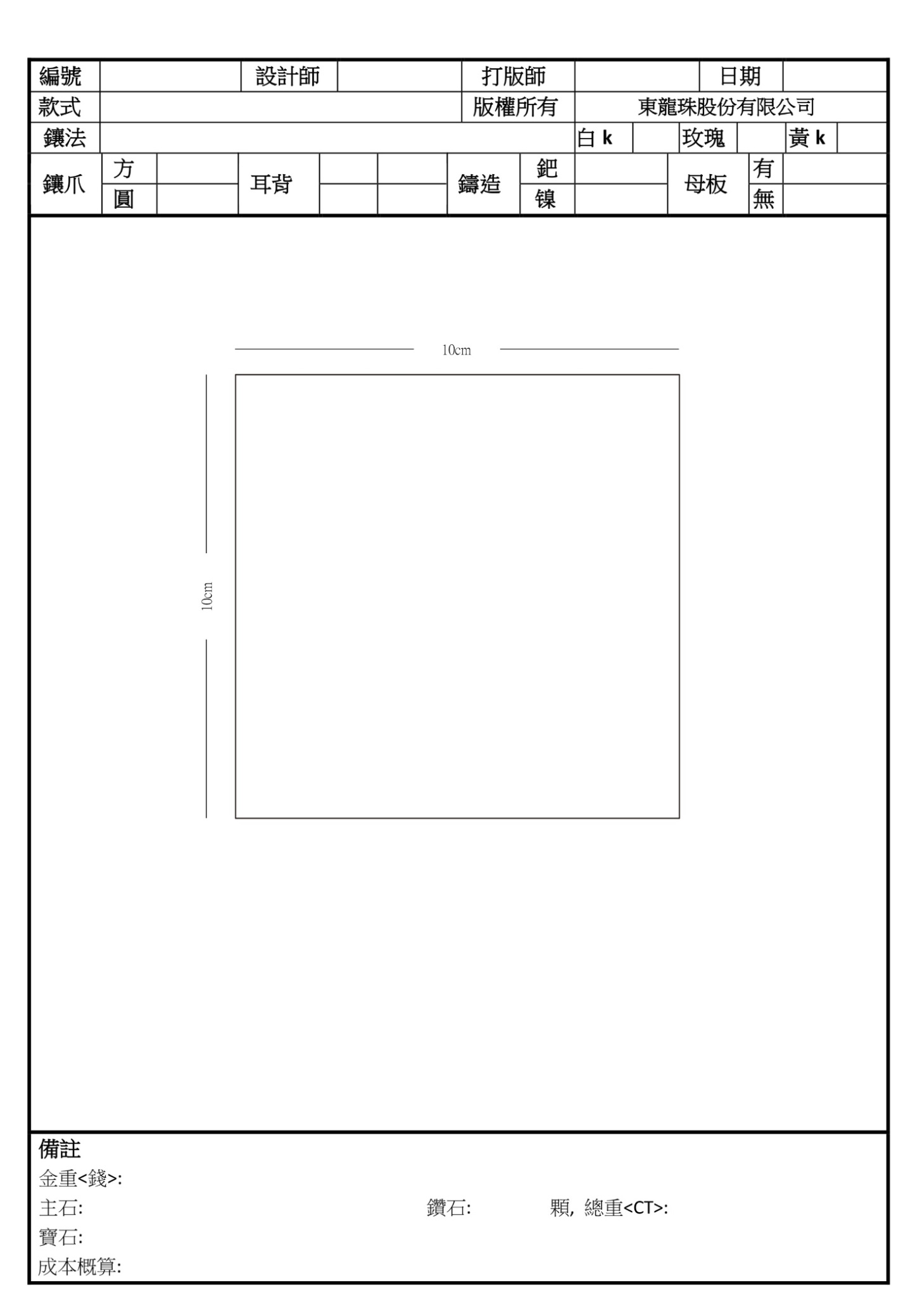 附件四：手繪/3D繪圖格式2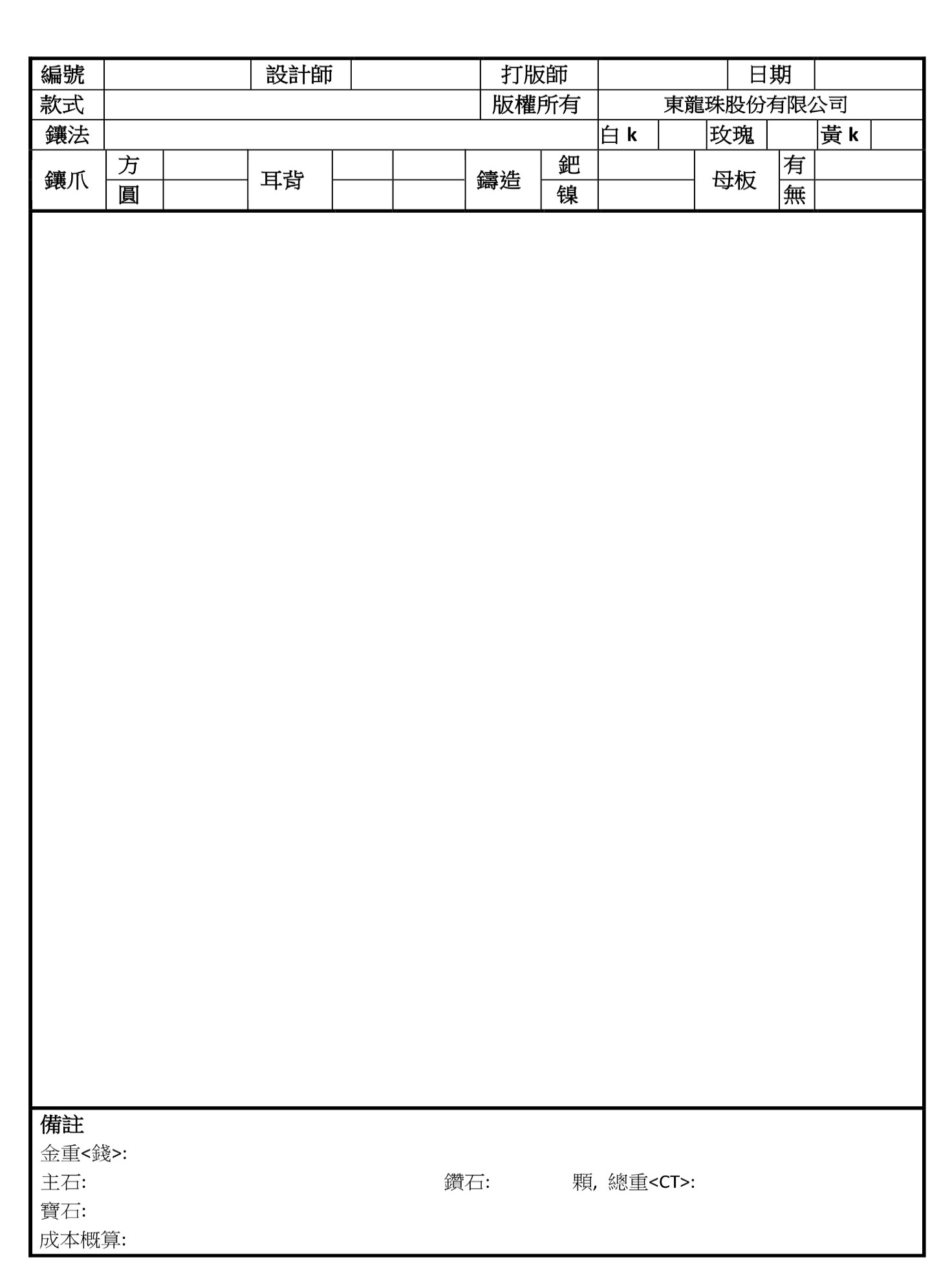  2020新北市全國精品金工競賽  報名表A表 2020新北市全國精品金工競賽  報名表A表 2020新北市全國精品金工競賽  報名表A表 2020新北市全國精品金工競賽  報名表A表姓    名身分證號出生日期西元        年      月      日學校名稱系(科)/年級                  系(科)        年級連絡電話Ｅ-mail戶籍地址通訊地址指導老師姓    名老師電話Ｅ-mail作品名稱首飾種類尺寸說明材質說明創作理念(請簡略敘述，限100字以內)作者簽名2020新北市全國精品金工競賽  報名表B表2020新北市全國精品金工競賽  報名表B表2020新北市全國精品金工競賽  報名表B表2020新北市全國精品金工競賽  報名表B表姓    名身分證號出生日期西元        年      月      日學校名稱系(科)/年級                 系(科)       年級身分證影本黏貼處身分證正面影本黏貼處身分證正面影本黏貼處身分證反面影本黏貼處學生證影本或在學證明學生證影本或在學證明黏貼處學生證影本或在學證明黏貼處學生證影本或在學證明黏貼處備註